Фридман Яков БорисовичГод рождения: __.__.1922 
ст. лейтенант интенд. службы 
в РККА с __.__.1941 года 
место рождения: Калининская обл., ст. Сокольники№ записи: 1423631602

Перечень наград 
116/н26.05.1945Орден Красной Звезды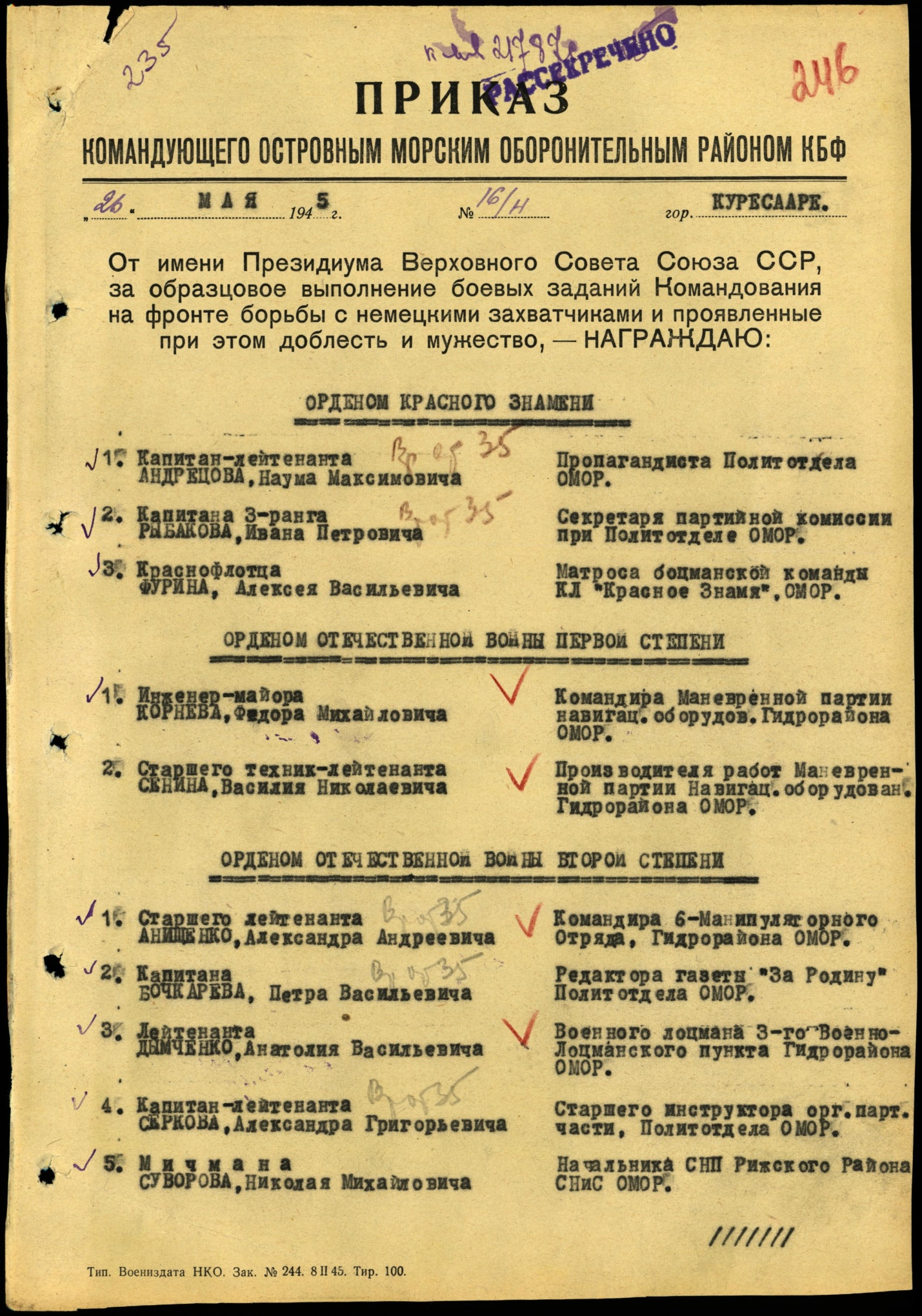 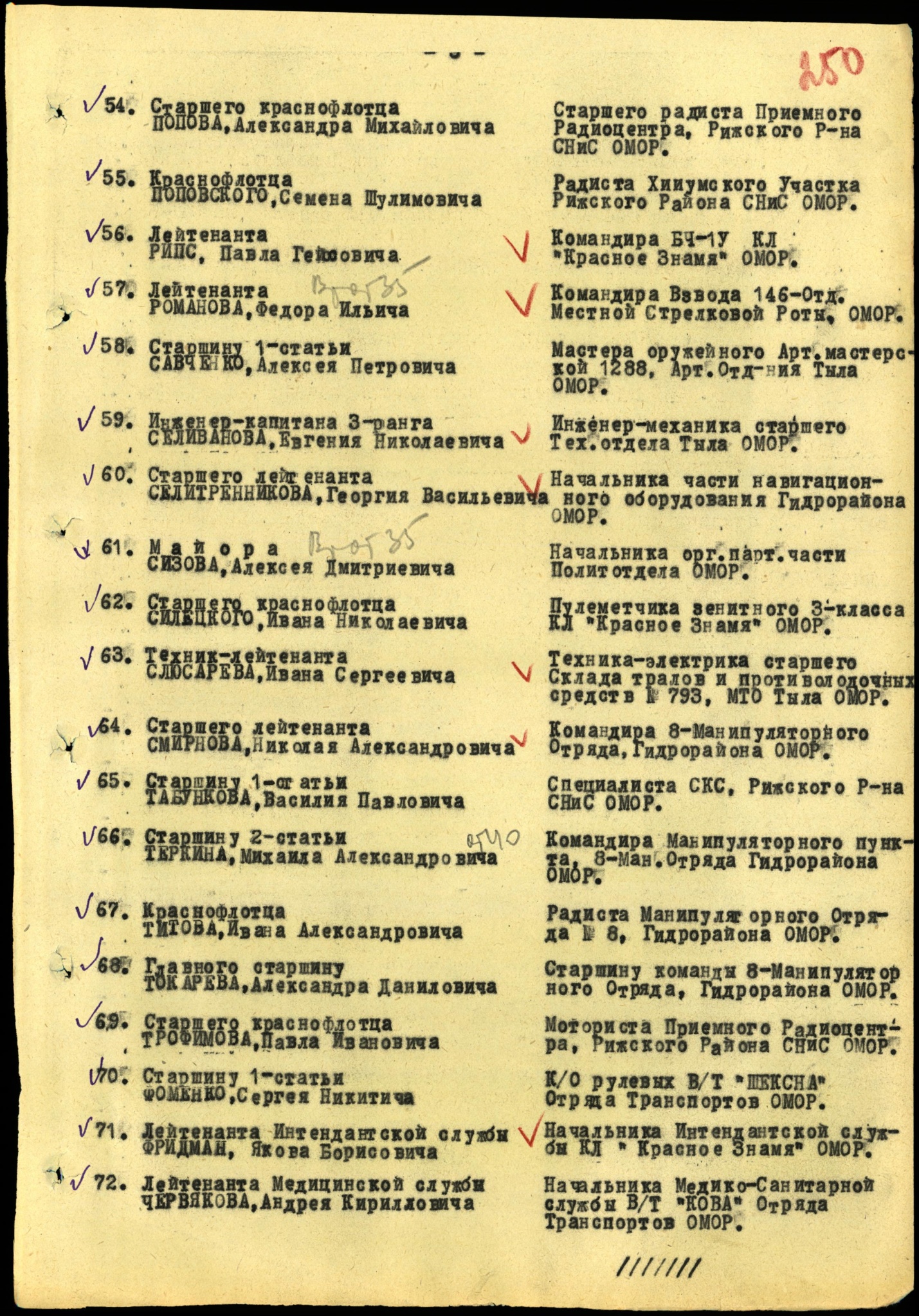 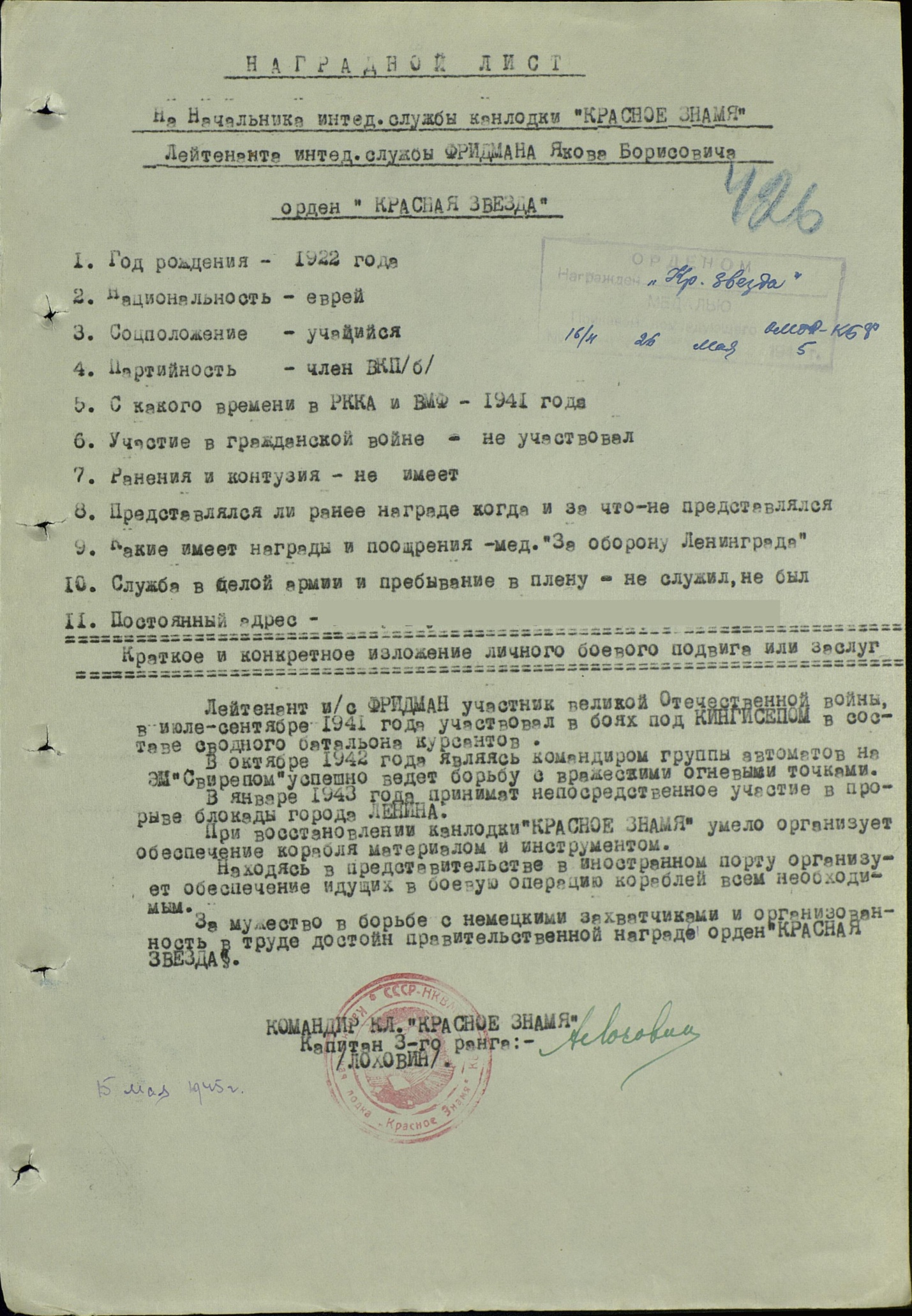 